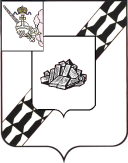 АДМИНИСТРАЦИЯ УСТЮЖЕНСКОГО МУНИЦИПАЛЬНОГО РАЙОНАПОСТАНОВЛЕНИЕ________________от № ___        г. УстюжнаО проведении конкурсного отбора социально-ориентированнойнекоммерческой организации нареализацию проекта по обеспечению развития системы дополнительного образования детей посредствомвнедрения принципа персонифици-рованного финансирования в 2018 годуРуководствуясь частью 5 статьи 31.1 Федерального закона от 12.01.1996 № 7-ФЗ «О некоммерческих организациях» (с последующими изменениями), пунктом 25 части 1 статьи 15 Федерального закона от 06.10.2003 № 131-ФЗ «Об общих принципах организации местного самоуправления в Российской Федерации» (с последующими изменениями),Правилами персонифицированного финансирования дополнительного образования детей в Вологодской области, утвержденными приказом Департамента образования Вологодской области от 10.07.2017 № 2396, Планом персонифицированного финансирования дополнительного образования детей в Устюженском муниципальном районе в 2018 году, утвержденным постановлением администрации района от ___.12.2017 № ____, на основании статьи 36 Устава Устюженского муниципального районаадминистрация района ПОСТАНОВЛЯЕТ:Определить управление образования администрации Устюженского муниципального района уполномоченным органом администрации Устюженского муниципального района на организацию и проведение конкурсного отбора социально-ориентированной некоммерческой организации на получение субсидии на реализацию проекта по обеспечению развития системы дополнительного образования детей посредством внедрения принципа персонифицированного финансирования.Создать конкурсную комиссию по рассмотрению заявок на получение субсидии социально-ориентированными некоммерческими организациями на реализацию проекта по обеспечению развития системы дополнительного образования детей посредством внедрения принципа персонифицированного финансирования в Устюженском муниципальном районе в 2018 году и утвердить ее состав согласно приложению 1 к настоящему постановлению. Утвердить порядок предоставления поддержки социально ориентированным некоммерческим организациям на реализацию проекта по обеспечению развития системы дополнительного образования детей посредством внедрения принципа персонифицированного финансирования в Устюженском муниципальном районе (приложение 2).Контроль за выполнением настоящего постановления возложить на заместителя главы администрации района по социальным вопросам – начальника управления образования.5. Опубликовать настоящее постановление в информационном бюллетене «Информационный вестник Устюженского муниципального района»  и разместить на официальном сайте Устюженского муниципального района.Главы администрации Устюженского муниципального районаЕ.А. КапраловПриложение 1					       к постановлению администрации					       Устюженского муниципального района				от _____________ № _____Состав конкурсной комиссии по рассмотрению заявок на получение субсидии социально-ориентированными некоммерческими организациями на реализацию проекта по обеспечению развития системы дополнительного образования детей посредством внедрения принципа персонифицированного финансирования в Устюженском муниципальном районе в 2018 году(далее – комиссия)Заместитель главы администрации района по социальным вопросам – начальник управления образования, председатель комиссии;Заведующий информационно-организационным отделом управления образования администрации района, секретарь комиссии.Члены комиссии:Директор МОУ ДО ЦДО;Заместитель директора МОУ ДО ЦДО;Главный бухгалтер МКУ «МФЦ Устюженского района»;Главный экономист  МКУ  «МФЦ Устюженского района».Приложение2					       к постановлению администрации					       Устюженского муниципального района				от _____________ № _____Порядок предоставления поддержки социально ориентированным некоммерческим организациям на реализацию проекта по обеспечению развития системы дополнительного образования детей посредством внедрения принципа персонифицированного финансирования в Устюженском муниципальном районе(далее – порядок)Настоящий Порядок разработан в соответствии с Федеральными законами от 06.10.2003 № 131-ФЗ «Об общих принципах организации местного самоуправления в Российской Федерации» и от 12.01.1996 № 7-ФЗ «О некоммерческих организациях», пунктом 2 статьи 78.1 Бюджетного кодекса Российской Федерации, Правилами персонифицированного финансирования дополнительного образования детей в Вологодской области, утвержденными приказом Департамента образования Вологодской области от 10.07.2017 № 2396, Планом персонифицированногофинансирования дополнительного образования детей в Устюженском муниципальном районе в 2017 году, утвержденным постановлением администрации района от                 …...12.2017 № ,и определяет условия и механизм предоставления юридическим лицам (за исключением государственных и муниципальных учреждений), признаваемым в соответствии с законодательством Российской Федерации социально-ориентированными некоммерческими организациями и  осуществляющим благотворительную деятельность и (или) деятельность в области образования, (далее по тексту - Организация) субсидий на реализацию проекта по обеспечению развития системы дополнительного образования детей посредством внедрения принципа персонифицированного финансирования в Устюженском муниципальном районе (далее также – Проект).Предоставление поддержки Организациям осуществляется за счет средств местного бюджета Устюженского муниципального района (далее – местный бюджет) предусмотренных в муниципальной программе «Развитие дошкольного, общего и дополнительного образования в Устюженском муниципальном районе на 2016-2018 годы», утвержденной постановлением администрации Устюженского муниципального района от 24.11.2015 № 902 (с последующими изменениями).Главным распорядителем средств местного бюджета, осуществляющим предоставление субсидий Организациям в соответствии с настоящим Порядком, является управление образования администрации Устюженского муниципального района (далее– Уполномоченный орган).Субсидия предоставляется в пределах бюджетных ассигнований и лимитов бюджетных обязательств, предусмотренных сводной бюджетной росписью и бюджетной росписью Уполномоченного органа на данные цели.Субсидия предоставляется Организациям в 2018 году на безвозмездной и безвозвратной основе в целях возмещения их затрат на реализацию Проекта и может быть использована на следующие цели:оплата услуг, предоставляемых детям с использованием сертификатов дополнительного образования, выданных в Устюженском муниципальном районе, в соответствии с заключаемыми Организацией договорами об оплате дополнительного образования с поставщиками образовательных услуг;оплата труда специалистов, осуществляющих обеспечение деятельности Организации в части выполнения функционала уполномоченной организации;начисления на оплату труда специалистов;приобретение коммунальных услуг, услуг связи, расходы на приобретение коммунальных услуг;арендные платежи;приобретение расходных материалов, используемых при реализации Проекта.Совокупный объем затрат Организации, осуществляемых по направлениям, указанным в подпунктах 2) -  пункта  настоящего Порядка, подлежащих возмещению за счет субсидии, не может превышать 100 000 (сто тысяч) рублей 00 копеек и в структуре возмещаемых затрат не может превышать 5 (пяти) процентов от совокупных затрат Организации, возмещаемых за счет субсидии.Право на получение субсидии из местного бюджета предоставляется одной Организации по результатам проведенного конкурсного отбора в соответствии с условиями, установленными пунктом 8 настоящего Порядка, критериями, установленными пунктом 9 настоящего Порядка, и на основании перечня документов, установленного пунктом 7 настоящего Порядка.В целях проведения конкурсного отбора Уполномоченный орган:не позднее чем за 5 дней до истечения срока подачи заявок на участие в конкурсном отборе (далее по тексту - Заявка) размещает на официальных сайтах Уполномоченного органа и Устюженского муниципального района в информационно-телекоммуникационной сети «Интернет»объявление о проведении конкурса и конкурсную документацию, включающую в себя:требования к содержанию, форме и составу Заявки, включая требования к Проекту;порядок, место, дату начала и дату окончания срока подачи Заявок;порядок, условия и сроки внесения изменений в конкурсную документацию;порядок, место, дату и время рассмотрения Заявок;порядок и сроки проведения оценки поступивших Заявок;сроки размещения на официальных сайтах Уполномоченного органа и Устюженского муниципального района в информационно-телекоммуникационной сети «Интернет» информации о результатах конкурса;проект соглашения о предоставлении субсидии, заключаемого между Уполномоченным органом и Организацией;порядок, условия и сроки заключения соглашения о предоставлении субсидии;регистрирует поступающие Заявки с прилагаемыми документами в порядке их поступления.Для участия в конкурсном отборе Организации представляют в Уполномоченный орган Заявки, оформленные в соответствии с требованиями, установленными конкурсной документацией, с приложением следующих документов:выписка из Единого государственного реестра юридических лиц, заверенная руководителем Организации и выданная не позднее, чем за один месяц до даты подачи документов;справки, заверенные в установленном порядке и выданные не позднее, чем за один месяц до даты подачи документов: налоговым органом об отсутствии просроченной задолженности по уплате налогов и иных обязательных платежей в бюджеты всех уровней бюджетной системы Российской Федерации;Пенсионным Фондом Российской Федерации об отсутствии просроченной задолженности по уплате страховых взносов;Фондом социального страхования Российской Федерации об отсутствии просроченной задолженности по уплате страховых взносов.Гарантийное письмо за подписью руководителя Организации о готовности выполнения функций муниципальной уполномоченной организации в соответствии с Правилами персонифицированного финансирования дополнительного образования детей в Вологодской области, утвержденными приказом Департамента образования Вологодской области от 10.07.2017 № 2396.Программа (перечень мероприятий) реализации Проекта в 2018 году, включающая целевые показатели реализации Проекта.Документы, прилагаемые к Заявке, должны быть представлены в Уполномоченный орган на бумажном и электронном носителях в формате PortableDocumentFormat (PDF).Оценка поступившей Заявки проводится конкурсной комиссией при выполнении Организацией следующих условий:Заявка оформлена в соответствии с требованиями, установленными в конкурсной документации;к Заявке приложены все необходимые документы, предусмотренные подпунктами 1-4 пункта 7 настоящего Порядка;Организация в соответствии с законодательством Российской Федерации признается социально ориентированной некоммерческой организацией;Организация не находится в стадии ликвидации или реорганизации. В отношении Организации не проводятся процедуры, предусмотренные Федеральным законом от 26.10.2002 № 127-ФЗ «О несостоятельности (банкротстве)»;Отсутствуют факты неисполнения обязательств перед Уполномоченным органом и администрацией Устюженского муниципального района в рамках ранее заключенных соглашений попредоставлении субсидий Организации (если таковые соглашения заключались);Отсутствуют задолженности по платежам в бюджеты всех уровней;Целевые показатели Проекта, представленного Организацией, соответствуют параметрам Плана персонифицированного финансирования дополнительного образования детей в Устюженском муниципальном районе в 2018 году, утвержденного постановлением администрации района от ___12.2017 № ____,в части подушевых нормативов обеспечения сертификатов дополнительного образования, а также числа и структуры сертификатов дополнительного образования.В случае несоблюдения одного или нескольких условий, установленных подпунктами 1-7 пункта 8 настоящего Порядка конкурсная комиссия выносит решение  об отказе Организации в предоставлении субсидии.Оценка Заявки Организации конкурсной комиссией проводится по следующим критериям:кадровый потенциал Организации;ресурсный потенциал Организации;опыт участия Организации в организации и проведении мероприятий, направленных на работу с несовершеннолетними детьми и их родителями;опыт участия Организации в грантовых конкурсах.Субсидия предоставляется единственной Организации – победителю конкурса, набравшей по результатам оценки Заявки конкурсной комиссией наибольшее число баллов. В случае если наибольшее число баллов по результатам оценки заявок наберут несколько Организаций, конкурсная комиссия вправе определить победителя конкурса из числа указанных Организаций посредством тайного голосования простым большинством голосов.Предоставление субсидии на цели, указанные в пункте 4 настоящего Порядка, осуществляется Уполномоченным органом соответствии со сводной бюджетной росписью местного бюджета в пределах лимитов бюджетных обязательств, предусмотренных на реализацию муниципальной программы «Развитие дошкольного, общего идополнительного образования в Устюженском муниципальном районе на 2016-2018 годы», утвержденной постановлением администрации Устюженского муниципального района от 24.11.2015 № 902 (с последующими изменениями).Субсидия предоставляется на основании соглашения, заключенного между Уполномоченным органом и Организацией, в котором предусматриваются:целевое назначение и предельный размер субсидии;перечень затрат, на финансовое обеспечение которых предоставляется субсидия;перечень документов и форму Заявки о перечислении субсидии, представляемых организацией для получения субсидии;условия и порядок предоставления субсидии;порядок и сроки перечисления субсидии, а также возможность (невозможность) осуществления расходов, источником финансового обеспечения которых являются остатки субсидии, не использованные в текущем финансовом году;порядок проведения проверки соблюдения Организацией условий, целей и порядка предоставления и использования субсидии, установленных настоящим Порядком и соглашением о предоставлении субсидии, а также согласие Организации на проведение таких проверок;порядок и сроки представления отчетности об осуществлении расходов, источником финансового обеспечения которых является субсидия, по форме, установленной Уполномоченным органом по согласованию с финансовым управлением администрации Устюженского муниципального района;ответственность Организации за нарушение условий соглашения о предоставлении субсидии;порядок взыскания субсидии в доход местного бюджета в случае нарушения условий, целей и порядка ее предоставления;запрет конвертации в иностранную валюту средств полученных из местного бюджета.Перечисление субсидии осуществляется Уполномоченным органом авансовыми платежами на основании заявок о перечислении субсидии, подаваемых Организацией не чаще 1 раза в месяц, на счета, открытые в кредитных организациях.В случае установления фактов использования субсидии на цели, не установленные настоящим Порядком и соглашением о предоставлении субсидии, соответствующие средства подлежат возврату в доход местного бюджета в порядке, установленном бюджетным законодательством Российской Федерации.В случае если на начало текущего финансового года образовался остаток субсидии, не использованной в отчетном финансовом году, Организация вправе использовать указанный остаток только после представления вУполномоченный орган подтверждения потребности в нем и получения соответствующего письменного согласования Уполномоченного органа. Не использованный в отчетном финансовом году остаток Субсидии подлежит перечислению в доход местного бюджета в случае, если потребность в нем не согласована с Уполномоченным органом.Контроль за соблюдением целей, условий и порядка предоставления субсидий осуществляется Уполномоченным органом и финансовым управлением администрации Устюженского муниципального района.